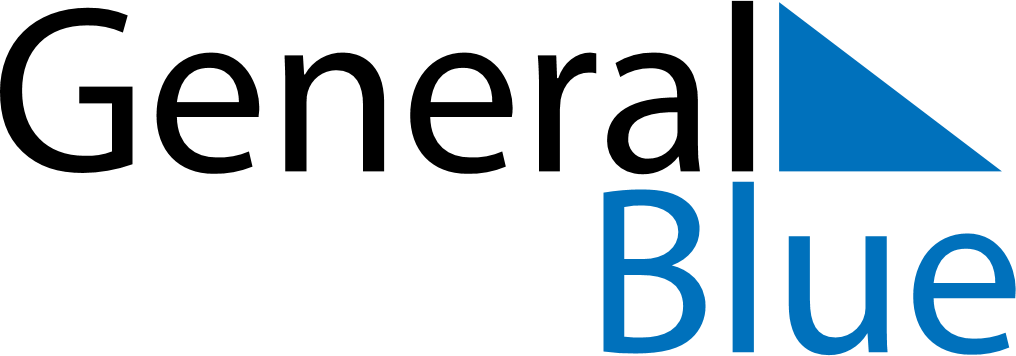 Quarter 2 of 2024 VietnamQuarter 2 of 2024 VietnamQuarter 2 of 2024 VietnamQuarter 2 of 2024 VietnamQuarter 2 of 2024 VietnamQuarter 2 of 2024 VietnamQuarter 2 of 2024 VietnamApril 2024April 2024April 2024April 2024April 2024April 2024April 2024April 2024April 2024MONTUETUEWEDTHUFRISATSUN12234567899101112131415161617181920212223232425262728293030May 2024May 2024May 2024May 2024May 2024May 2024May 2024May 2024May 2024MONTUETUEWEDTHUFRISATSUN123456778910111213141415161718192021212223242526272828293031June 2024June 2024June 2024June 2024June 2024June 2024June 2024June 2024June 2024MONTUETUEWEDTHUFRISATSUN1234456789101111121314151617181819202122232425252627282930Apr 18: Hung Kings CommemorationsJun 28: Vietnamese Family DayApr 21: Vietnam Book DayApr 30: Day of liberating the South for national reunificationMay 1: Labour DayMay 7: Dien Bien Phu Victory DayMay 19: President Ho Chi Minh’s BirthdayMay 22: Buddha’s BirthdayJun 1: International Children’s DayJun 10: Mid-year Festival